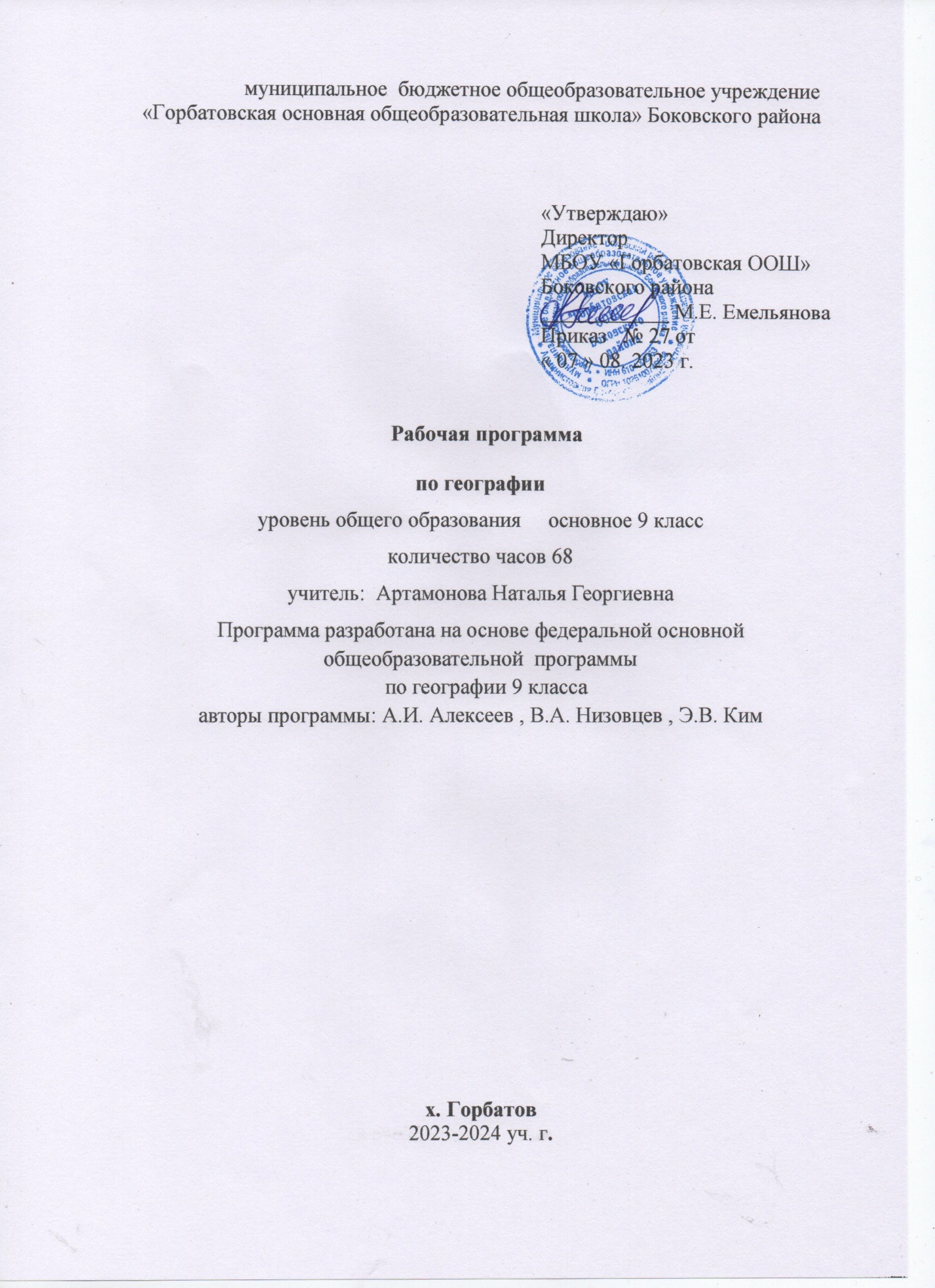 Пояснительная записка. Рабочая программа по географии для 9 класса составлена в соответствии со следующими нормативно-правовыми инструктивно-методическими документами:1.Федеральный закон «Об образовании в РФ» №273-ФЗ от 29.12.20122.Федеральный государственный образовательный стандарт основного общего образования, утвержденный приказом Министерства образования и науки Российской Федерации №1576 от31.12.2015 г.3.Федеральный перечень учебников, рекомендованных Министерством образования и науки Российской Федерации к использованию в образовательном процессе в общеобразовательном учреждении на 2020 – 2021 учебный год. 4.Рабочие программы по учебникам географии для 5-9 классов под редакцией О.А.Климановой, А.И.Алексеева сост. И.Г.Смирнова, разработанные в соответствии с ФГОС, примерной образовательной программой по географии. Издательство:Москва «Дрофа»,   2020г.Общая характеристика учебного предметаКурс «География России» завершает базовое географическое образование, создает у учащихся образ страны во всем ее многообразии и целостности. Его содержание связано с ключевыми экономическими, экологическими, социальными проблемами, решаемыми Россией на данном этапе ее развития, возрождением России как великой евроазиатской державы. Курс «География России» служит одной из основ формирования духовности, воспитания патриотизма, интернационализма будущих граждан России, их уважения к культуре и истории своей Родины и населяющих ее народов, экономического и эстетического образования школьников.Основная цель курса – создать у учащихся целостное представление о своей Родине, раскрыть разнообразие ее природных условий и ресурсов, населения, познакомить учащихся с этапами заселения и освоения территории России, разнообразными условиями жизни и деятельности людей в разных регионах страны.Задачи программы:• освоение знаний об основных географических понятиях, географических особенностях природы, населения и хозяйства разных территорий; о своей Родине — России во всем ее разнообразии и целостности; об окружающей среде, путях ее сохранения и рационального использования;• овладение умениями использовать один из «языков» международного общения — географическую карту, статистические материалы, современные геоинформационные технологии для поиска, интерпретации и демонстрации различных географических данных; применять географические знания для объяснения и оценки разнообразных явлений и процессов;• развитие познавательных интересов, интеллектуальных и творческих способностей в процессе наблюдений за состоянием окружающей среды, решения географических задач, самостоятельного приобретения новых знаний;• воспитание любви к своей местности, своему региону, своей стране, взаимопонимания с другими народами; экологической культуры, позитивного отношения к окружающей среде;• формирование способности и готовности к использованию географических знаний и умений в повседневной жизни, сохранению окружающей среды и социально-ответственному поведению в ней; адаптации к условиям проживания на определенной территории; самостоятельному оцениванию уровня безопасности окружающей среды как сферы жизнедеятельности.Место учебного предмета в учебном плане:География в основной школе изучается с 5 по 9 класс. На изучение географии отводится в 5 и 6 классах по 35 ч (1 ч в неделю), в 7 и 8классах по 70 ч., в 9 классе - 68 ч (2 ч в неделю).Данная рабочая программа, согласно учебному плану  на 2020-2021 учебный год предусматривает 70 часов в год, 2 часа в неделю.В связи с переходом на учебники линии УМК О. А. Климановой, А. И. Алексеева. География (5-9) в 9 классе не хватает темы население России. Поэтому в рабочей программе добавлено 4 часа на изучение этой темы в разделе введение за счет резерва.
Планируемые результаты освоения учебного предметаЛичностные результаты:Воспитание российской гражданской идентичности: патриотизма, любви и уважения к Отечеству, чувства гордости за свою Родину;  осознание единства географического пространства России как единой среды проживания населяющих её народов, определяющей общность их исторических судеб; осознание своей этнической принадлежности, усвоение гуманистических и традиционных ценностей многонационального российского общества; воспитание чувства ответственности и долга перед Родиной;формирование ответственного отношения к учению, готовности и способности учащихся к саморазвитию и самообразованию на основе мотивации к обучению и познанию, осознанному выбору и построению дальнейшей индивидуальной траектории образования на базе ориентировки в мире профессий и профессиональных предпочтений с учётом устойчивых познавательных интересов;формирование личностных представлений о целостности природы, населения и  хозяйства Земли и её крупных районов и стран, о России как субъекте мирового географического пространства, её месте и роли в современном мире; осознание значимости и общности глобальных проблем человечества;формирование уважительного отношения к истории, культуре, национальным особенностям, традициям и образу жизни других народов; осознанной доброжелательности к другому человеку, его мнению, мировоззрению, культуре, языку, вере; готовности и способности вести диалог с другими людьми и достигать в нём взаимопонимания;освоение социальных норм, правил поведения, ролей и форм социальной жизни в группах и сообществах, включая взрослые и социальные сообщества; участие в школьном самоуправлении и общественной жизни в пределах возрастных компетенции с учётом региональных, этнокультурных, социальных и экономических особенностей;развитие морального сознания и компетентности в решении моральных проблем на основе личностного выбора; формирование нравственных чувств и нравственного поведения, осознанного и ответственного отношения к собственным поступкам;формирование коммуникативной компетентности в общении и сотрудничестве со сверстниками, старшими и младшими в процессе образовательной, общественно полезной, учебно-исследовательской, творческой и других видов деятельности;формирование ценности здорового и безопасного образа жизни; усвоение правил индивидуального и коллективного безопасного поведения в чрезвычайных ситуациях, угрожающих жизни и здоровью людей, правил поведения на транспорте и на дорогах;формирование основ экологического сознания на основе признания ценности жизни во всех её проявлениях и необходимости ответственного, бережного отношения к окружающей среде и рационального природопользования;                                                 осознание значения семьи в жизни человека и общества, ценности семейной жизни, уважительного и заботливого отношения к членам своей семьи;развитие эмоционально-ценностного отношения к природе, эстетического сознания через освоение художественного наследия народов России и мира,     творческой деятельности эстетического характера.Метапредметные  результаты обучения географии:умение самостоятельно определять цели своего обучения, ставить и формулировать для себя новые задачи в учёбе и познавательной  деятельности,  развивать мотивы  и  интересы  своей познавательной деятельности;умение самостоятельно  планировать пути достижения целей, в том числе альтернативные, осознанно выбирать наиболее эффективные способы решения учебных и познавательных задач;умение соотносить свои действия с планируемыми результатами, осуществлять контроль своей деятельности в процессе достижения результата, определять способы действий в рамках предложенных условий и требований, корректировать свои действия в соответствии с изменяющейся ситуацией;умение оценивать правильность выполнения учебной задачи, собственные возможности её решения;владение основами самоконтроля, самооценки, принятия решений и осуществления осознанного выбора в учебной и познавательной деятельности;умение определять понятия, делать обобщения, устанавливать аналогии, классифицировать, самостоятельно выбирать основания и критерии для классификации, устанавливать причинно-следственные связи, строить логическое рассуждение, умозаключение (индуктивное, дедуктивное и по аналогии) и делать выводы; умением создавать, применять и преобразовывать знаки и символы, модели и схемы для решения учебных и познавательных задач;смысловое чтение;умение организовывать учебное сотрудничество и совместную деятельность с учителем и сверстниками; работать индивидуально и в группе; находить общее решение и разрешать конфликты на основе согласования позиций и учёта интересов; формулировать, аргументировать и отстаивать своё мнение;умение осознанно использовать речевые средства в соответствии с задачей коммуникации, для выражения своих чувств, мыслей и потребностей; планирования и регуляции своей деятельности; владение устной и письменной речью; монологической контекстной речью;формирование и развитие компетентности в области использования информационно-коммуникационных технологий.Предметные результаты:формирование  представлений о географической науке, её роли в освоении планеты человеком, о географических знаниях как компоненте научной картины мира, их необходимости для   решения современных практических задач человечества и своей страны, в том числе задачи охраны окружающей среды и рационального природопользования;формирование первичных навыков использования территориального подхода как основы географического мышления для осознания своего места в целостном,    многообразном и быстро изменяющемся мире и адекватной ориентации в нём;формирование  представлений  и основополагающих знаний о  целостности и неоднородности Земли как планеты людей в пространстве и во времени, об основных этапах её географического освоения, особенностях природы, жизни, культуры и хозяйственной деятельности людей, экологических проблемах на разных материках и в отдельных странах; овладение элементарными практическими умениями использования приборов и инструментов для определения количественных и качественных характеристик компонентов географической среды, в том числе её экологических параметров;овладение основами картографической грамотности и использования географической карты как одного из «языков» международного общения;овладение основными навыками нахождения, использования и презентации географической информации;формирование  умений и навыков использования разнообразных географических знаний в повседневной жизни для объяснения и оценки разнообразных явлений и процессов, самостоятельного оценивания уровня безопасности окружающей среды, адаптации к условиям территории проживания, соблюдения мер безопасности в случае природных стихийных бедствий и техногенных катастроф;формирование умений и навыков безопасного и экологически целесообразного поведения в окружающей среде.Содержание учебного курсаВведение. Население России (5ч.)Как изменялась численность населения России в 18-20 вв. Людские потери России от войн, голода, репрессий. Демографические кризисы.Понятие о воспроизводстве населения. Типы воспроизводства.Графики изменения численности и естественного движения населения как один из видов представления информации.Соотношение мужчин и женщин в населении. Причины повышения смертности мужчин. Факторы, влияющие на продолжительность жизни.Половозрастная пирамида населения России. Факторы старении населения и факторы сохранения высокой доли молодежи.Диаграммы как источник географической информации. Их виды.Виды миграций населения. Роль миграций в становлении и развитии России. Факторы миграций. Влияние миграционной подвижности на традиции, характер и поведение людей.Внешние миграции населения: в Россию из нее.Территориальная подвижность населения. Суточные, недельные, годовые циклы передвижений населения.Картограммы как вид географической информации.Экономическая оценка жизни человека, экономическая связь поколений. Трудовые ресурсы, их состав и использование. Рынок труда. География безработицы.Что такое этнический состав населения? Этносы, их отличительные признаки.Этнический состав населения России. Религии России. Роль религии в формировании Российского государства. Преобладающие религии страны, связь религиозного и этнического состава населения.Плотность населения. Сопоставление плотности населения в разных регионах России и других странах. Влияние плотности населения на хозяйство , жизнь людей, на природную среду.Расселение людей, типы населенных пунктов. Отличие города от села. Понятие урбанизации, ее показатели.РАЗДЕЛ 1. Хозяйство России. (17 часов.)Тема 1.Общая характеристика хозяйства  . (2ч.)Понятие хозяйства. Его структура. Отрасли и их группировки. Три сектора хозяйства – первичный, вторичный, третичный. Изменение структуры хозяйства России. Этапы развития хозяйства России. Циклические закономерности развития хозяйства. Особенности индустриального пути развития России. Географическое районирование. Его виды. Природное и экономическое районирование России. Географические районы России. Административно – территориальное деление как один из видов районирования.Тема 2. Главные отрасли и межотраслевые комплексы  . (15ч.)Агропромышленный комплекс. Состав, структура, проблема развития. Сельское хозяйство, его основные особенности. Структура сельскохозяйственных угодий. Отраслевой состав сельского хозяйства. Структура и география растениеводства. Животноводство и его структура. География животноводства.Лёгкая и пищевая промышленность в составе АПК. Особенности их развития в настоящее время. География лёгкой и пищевой промышленности.Лесной комплекс, его структура. Специфика лесного комплекса России. Основные отрасли и закономерности их размещения. Представление о лесопромышленном комплексе. Проблемы лесного комплекса.Топливно – энергетический комплекс (ТЭК) и его значение в развитии хозяйства России (нефтяная и газовая, угольная) промышленность. Элекроэнергетика.Металлургический комплекс его значение в хозяйстве. Чёрная металлургия и цветная металлургия, их структура. Типы металлургических предприятий, факторы их размещения. Современная география чёрной и цветной металлургии.Машиностроительный комплекс, его роль и место в хозяйственной жизни страны, отраслевой состав, связь с другими комплексами. География машиностроения. Военно-промышленный комплекс (ВПК).Химическая промышленность. Уникальность отрасли. Структура химической промышленности. Производство миниральных удобрений. Химия полимеров. Химическая промышленность и окружающая среда.Инфраструктурный комплекс. Транспортный комплекс, его значение. Сравнение различных видов транспорта. Проблемы транспортного комплекса. Информационная инфраструктура. Сфера обслуживания. Рекреационное хозяйство.Территориальное географическое разделение труда.РАЗДЕЛ 2 Районы России. (44.)Тема 1. Европейская часть России. (28 ч.)Районирование России. Общая характеристика Европейской России (состав, историческое изменение, природные условия, ресурсы). Население и главные черты хозяйства. Районы Центральной России. Москва и Московский столичный регион. Географические особенности областей Центрального района. Волго-Вятский и Центрально-Чернозёмные районы. Северо-Западная район. Санкт-Петербургский, его основные этапы развития. Калининградская область. Европейский Север. Географическое положение, природные условия и ресурсы. Население. Этапы освоения и заселения территории. Поволжье. Географическое положение. Волга как главная ось хозяйства и расселения и как природно хозяйственная граница. Этническая и культурная неоднородность района. Крупнейшие города района. (Казань, Самара, Волгоград), особенности их экономико – географического положения и этапы развития. Северный Кавказ. Особенности географического положения, и разнообразие природы. Внутренняя неоднородность территории. Природно – хозяйственные зоны. Полезные ископаемые. Народы Северного Кавказа. Чёрное, Азовское и Каспийское моря , их природа и хозяйственное использование. Географическое положение, природные условия и ресурсы Урала. Проблемы населения и трудовых ресурсов. География и проблемы современного хозяйства.Тема 2 Азиатская часть России. (16ч.)Природа Сибири. Рельеф, климат, реки, ландшафты и условия ведения хозяйства. Природа и ресурсы гор Южной Сибири. Полезные ископаемые. Климат и горные реки. Арктические моря. Русские географические открытия. Особенности морей. Северный морской путь и его значение. Население Сибири. Этнический состав. Хозяйственное освоение Сибири. Общая характеристика Восточного макрорегиона. Этапы, проблемы и перспективы развития экономики. Западная Сибирь. Восточная Сибирь. Дальний Восток.Тема. Россия в мире. (1ч.)Внешние экономические связи России. Изменение места России в мировом хозяйстве .Тема. Региональный компонент. Особенности населения и хозяйства ( 6 ч.)Перечень обязательной географической номенклатурыКрайние точки: мыс Флигели, мыс Челюскин, гора Базардюзю, Куршская коса.Моря: Баренцево, Белое, Лаптевых, Карское, Восточно-Сибирское, Чукотское, Берингово, Охотское, Японское, Балтийское, Черное, Азовское, Каспийское море-озеро.Заливы:Гданьский, Финский, Кандалакшский, Онежская губа, Байдарацкая губа, Обская губа, Енисейский, Пенжинская губа, Петра Великого.Проливы: Лаперуза, Кунаширский, Керченский, Берингов, Татарский.Острова: Земля Франца Иосифа, Новая Земля, Новосибирские, Северная Земля, Врангеля, Сахалин, Курильские, Соловецкие, Колгуев, Вайгач, Кижи, Валаам, Командорские.Полуострова: Камчатка, Ямал, Таймыр, Кольский, Канин, Рыбачий, Таманский, Гыданский, Чукотский.Реки: Волга, Дон, Обь, Иртыш, Лена, Енисей, Ангара, Яна, Индигирка, Колыма, Анадырь, Амур, Зея, Бурея, Шилка, Аргунь, Северная Двина, Печора, Онега, Мезень, Ока, Вятка, Кама, Нева, Кубань, Кума, Терек, Урал, Белая, Чусовая, Исеть, Бия, Катунь, Тобол, Ишим, Пур, Таз, Нижняя Тунгуска, Подкаменная Тунгуска, Вилюй, Алдан, Хатанга, Селенга, Оленек, Уссури, Камчатка.Озера: Чудское, Онежское, Ладожское, Байкал, Таймыр, Телецкое, Селигер, Имандра, Псковское, Ильмень, Плещеево, Эльтон, Баскунчак, Кулундинское, Чаны, Ханка.Водохранилища: Куйбышевское, Рыбинское, Братское, Волгоградское, Цимлянское, Вилюйское, Зейское, Горьковское.Каналы: Беломорско-Балтийский, Мариинская система, Волго-Балтийский, им. Москвы, Волго-Донской.Горы: Хибины, Большой Кавказ, Казбек, Эльбрус, Урал, Народная, Ямантау, Магнитная, Качканар, Алтай, Белуха, Салаирский кряж, Кузнецкий Алатау, Западный и Восточный Саян, Бырранга, Енисейский кряж, Становое нагорье, Алданское нагорье, Витимское плоскогорье, Становой хребет, Верхоянский хребет, хребет Черского, Чукотское нагорье, Джугджур, Сихотэ-Алинь, Ключевская Сопка, Авачинская Сопка, Шивелуч.Возвышенности: Среднерусская, Приволжская, Среднесибирское плоскогорье, плато Путорана, Тиманский кряж, Северные Увалы, Валдайская, Ставропольская, Сибирские Увалы.Равнины: Восточно-Европейская (Русская), Западно-Сибирская, Окско-Донская, Ишимская, Барабинская, Зейско-Буреинская, Центрально-Якутская.Низменности: Яно-Индигирская, Колымская, Средне-Амурская, Кумо-Манычская впадина, Прикаспийская, Печорская, Мещерская, Окско-Донская, Прикубанская, Кузнецкая котловина, Северо-Сибирская, Минусинская, Тувинская котловины.Заповедники и другие охраняемые территории: Астраханский, Баргузинский, Кандалакшский, Галичья Гора, Кедровая Падь, Приокско-Террасный, Лапландский, Дарвинский, Самарская Лука, Тебердинский, Печоро-Илычский, Башкирский, Ильменский, Алтайский, Таймырский, Долина гейзеров, Ленские Столбы, Усть-Ленский, Кроноцкий, Остров Врангеля, Дальневосточный морской.Месторождения: Печорский угольный бассейн, Курская магнитная аномалия, Подмосковный буроугольный бассейн, Баскунчак (соли), Западно-Сибирский нефтегазоносный бассейн, Кузбасс, Горная Шория (железные руды), Донбасс, Хибины (апатиты), Канско-Ачинский, Ленский, Тунгусский, Южно-Якутский угольные бассейны, Удоканское (медь), Алдан и Бодайбо (золото), Мирный (алмазы).Календарно-тематическое планирование Рабочая программа по географии  составлена  на 68  ч.В неделю 2 ч .                      Годовой-календарный график прохожденияпрограммного материала по географии 9класс	Учебно-методическое обеспечение образовательного процесса1.Учебник: А.И.Алексеев, В.А.Низовцев, Э.В.Ким. 9 класс. География России. Хозяйство и географические районы. М., Дрофа, 2018 год.2.Методическое пособие к учебникам А.И. Алексеева, В.А. Низовцева, Э.В. Ким и др. «География. География России. Природа и население. 8 класс» и «География России. Хозяйство и географические районы. 9 класс» под ред. А.И.Алексеева / Э.В.Ким, В.И.Сиротин, А.И. Крылов. – М.: Дрофа, 20163.Контрольно- измерительные материалы 9 класс/ Сост. Е.А. Жижина М: ВАКО 20164.Географический атлас, 9 класс– М.: Дрофа, 20185.Контурные карты по географии, 9 класс– М.: Дрофа, 2019Интернет-ресурсыhttp://mir-map.ru - Карты мираhttp://wikimapia.org - Интерактивная карта мираhttp://www.geoman.ru - Библиотека по географии. Географическая энциклопедияhttp://www.rgo.ru - Русское географическое обществоhttp://heritage.unesco.r - Объекты Всемирного наследия ЮНЕСКО№ п/пДатаДатаРаздел, темаКол-во часов№ п/пПланФактРаздел, темаКол-во часов1/106.09Введение (1 час)1РАЗДЕЛ 1. Хозяйство России. (17 часов.)Тема 1.Общая характеристика хозяйства. Географическое районирование . (2ч.)2/107.09Понятие хозяйства. Его структура.1 3/213.09Этапы развития хозяйства.1Тема 2. Главные отрасли и межотраслевые комплексы   (15ч.)4/114.09Сельское хозяйство. Растениеводство.15/220.09Животноводство. Зональная специализация сельского хозяйства.16/321.09Агропромышленный комплекс. Легкая и пищевая промышленность.17/427.09Лесной комплекс.18/5 28.09Топливно - энергетический комплекс. Топливная промышленность.19/604.10Нефтяная и газовая промышленность.110/705.10Электроэнергетика.111/811.10Металлургический комплекс.112/912.10Машиностроительный комплекс. Транспорт.113/1018.10Химическая промышленность.114/1119.10Контрольная работа по теме : «Главные отрасли и межотраслевые комплексы»  115/1225.10Информационная инфраструктура.116/1326.10Сфера обслуживания. Рекреационное хозяйство.117/1408.11Территориальное (географическое) разделение труда.118/1509.11 Контрольная работа по теме: «Инфраструктура»  1Раздел II. Районы России.Тема 1. Европейская часть России (28 ч.)19/115.11Восточно-Европейская равнина.120/216.11Волга.1Центральная Россия(7)21/122.11Центральная Россия: состав, географическое положение, особенности населения.122/223.11Центральный район: особенности населения23/329.11Хозяйство Центрального района.124/430.11Москва – столица России. Города Центрального района.125/506.12Практическая работа: нанесение на контурную карту города Центрального района.126/607.12Центрально-Черноземный район.127/713.12Волго-Вятский район.1Северо-Западный район (5)28/114.12  Географическое положение и природа.129/220.12  Города на старых водных торговых путях.130/321.12Санкт-Петербург- «новый хозяйственный узел» России Санкт-Петербург –– « вторая столица» России131/427.12 Контрольная работа по теме: «Северо-Западная часть России»132/528.12Калининградская область.1Европейский Север(3)33/110.01Европейский Север. Географическое положение и природа.134/211.01Этапы развития хозяйства. 135/317.01Роль Европейского Севера в развитии русской культуры.1Поволжье(2)36/118.01Поволжье Географическое положение и природа. 137/224.01Население и хозяйство.1Европейский Юг (5)38/125.01 Крым.139/231.01Природные условия Северного Кавказа. 140/301.02Хозяйство Северного Кавказа.  141/407.02Народы Северного Кавказа42/508.02Южные моря России.1Урал(4)43/1 14.02 Географическое положение и природа.144/ 215.02Этапы развития и современное хозяйство  145/ 321.02Население и города Урала. Проблемы района.146/ 422.02Контрольная работа  по теме: «Европейская часть России».1Азиатская часть России (16)47/1 28.02Природа Сибири.148/229.02Природа и ресурсы гор юга Сибири.149/306.03Арктические моря.150/407.03Население Сибири. Хозяйственное освоение Сибири151/513.03Контрольный тест  по теме «Азиатская часть России»1Западная Сибирь(2)52/114.03Природные условия и ресурсы. 153/2 20.03Хозяйство района.1Восточная Сибирь(3)54/121.03Природные условия и ресурсы.155/203.04Байкал. Хозяйство района.156/304.04Практическая работа: «Хозяйство района.»1Дальний Восток(6)57/110.04  Формирование территории.158/211.04Природные условия и ресурсы.159/317.04Моря Тихого океана.160/418.04Население района.161/5 24.04Хозяйство района.162/625.04Контрольная работа  по теме : «Дальний Восток».  1Тема. Особенности населения и хозяйства Ростовской области(6ч.)163/1 02.05Экономико-географическое положение и административно- территориальное деление .  164/208.05История освоения территории. Население и трудовые ресурсы. Сельские населенные пункты и города .165/315.05Общая характеристика промышленности. Межотраслевые комплексы. Ведущие отрасли промышленности166/416.05Практическая работа  по теме :Сельское хозяйство. Растениеводство. Животноводство.167/522.05Практическая работа  «Ведущие отрасли промышленности»168/623.05Природные условия и ресурсы края.1№Наименование разделовКол-во   часовСрок прохожденияФорма контроляДата проведения  Введение106.091РАЗДЕЛ 1. Хозяйство России.  1707.09-09.11Контрольная работа  Контрольная работа  19.1009.112Раздел II. Районы России.4415.11-25.04Практическая работа  Контрольная работа  Контрольный тест Практическая работа  Контрольная работа          06.12         27.12      13.03      04.04      25.043Особенности населения и хозяйства Ростовской области 609.05-23.05Практическая работа  Практическая работа  	16.05	     22.05